Press ReleaseCelebration of International Women’s day by University of Ladakh in collaboration with GB Pant National Institute of Himalayan Environment, Ladakh Regional Centre LehUniversity of Ladakh, Leh Campus in collaboration with GB Pant National Institute of Himalayan Environment Ladakh Region Centre Leh celebrated International Women’s day. Welcome address was given by Dr Stanzin Mentok, UOL. Prof. Subrat Sharma, LRC, NIHE addressed the gathering and expressed the importance of Women’s day. Main objective of the celebration was “Role of technology and innovation in gender equality and women empowerment”.  Taking in view the digital innovations and their necessity in today’s era, various speakers expressed their views. Expressing the need and role of higher education, Commissioner/Secretary, Higher education Ladakh, UT, Ms. Padma Angmo, IIS, presented the statistics related to women participation rate in digital world.Keeping in view the Law and order, Ms. P.D.Nitya, IPS, Senior Superintendent of Police, Leh talked about the women rights regarding the abuses under the mask of anonymity. She said that technology can play a bigger role to break these barriers and motivated women to be financial independent. Ms. Suman Beniwal, IFS, DCF Headquarters Leh discussed the data related to female officials in the field of Forestry which is quite less, so far as one needs to be strong enough in foot patrolling, physically and mentally capable enough to handle challenging tasks. Some women entrepreneurs Ms. Rigzin Lachic, Diskit Angmo, Sonam Angmo came forward and discussed how they struggled to come up as independent entrepreneurs in the field of handicraft and agriculture. Ms. Zainab Sandhu focused on the participation of women in media. All the participants specially students and faculty participated in the panel discussion and discussed how we can bring change in the society by motivating females. Chief Guest of the event was the first lady of Ladakh Mrs. Neelam Mishra who encouraged the women to come forward. She gave equal importance to men and women and said that both are incomplete without each other. Presidential address was presented by Prof. S.K.Mehta, Vice Chancellor, University of Ladakh. Hon’ble Vice Chancellor said that we want to recognise and thank the countless women around the world who have made a difference in their communities. At last, Dr Suresh Rana, LRC, NIHE concluded the event by presenting his vote of thanks. 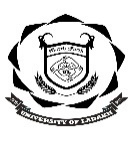 University of LadakhPG Department of Economics, Leh Campus